Name of Journal: World Journal of Clinical CasesManuscript NO: 63822Manuscript Type: MINIREVIEWSManagement of procedural pain in the intensive care unitGuo NN et al. Management of procedural painNa-Na Guo, Hong-Liang Wang, Ming-Yan Zhao, Jian-Guo Li, Hai-Tao Liu, Ting-Xin Zhang, Xin-Yu Zhang, Yi-Jun Chu, Kai-Jiang Yu, Chang-Song WangNa-Na Guo, Hai-Tao Liu, Xin-Yu Zhang, Yi-Jun Chu, Chang-Song Wang, Department of Critical Care Medicine, Harbin Medical University Cancer Hospital, Harbin 150081, Heilongjiang Province, ChinaHong-Liang Wang, Department of Critical Care Medicine, The Second Afﬁliated Hospital of Harbin Medical University, Harbin 150081, Heilongjiang Province, ChinaMing-Yan Zhao, Kai-Jiang Yu, Department of Critical Care Medicine, The First Affiliated Hospital of Harbin Medical University, Harbin 150081, Heilongjiang Province, ChinaJian-Guo Li, Department of Intensive Care Unit, Zhongnan Hospital of Wuhan University, Wuhan 430000, Hubei Province, ChinaTing-Xin Zhang, Department of Orthopedics, The Second Afﬁliated Hospital of Harbin Medical University, Harbin 150081, Heilongjiang Province, ChinaAuthor contributions: Wang CS and Yu KJ provided design and guidance; Guo NN, Zhang TX, Zhang XY and Chu YJ consulted the literature and completed the writing; Wang HL, Zhao MY, Li JG and Liu HT assisted in the literature review; all authors read and approved the final manuscript.Corresponding author: Chang-Song Wang, PhD, Professor, Department of Critical Care Medicine, Harbin Medical University Cancer Hospital, No. 150 Haping Road, Nangang District, Harbin 150081, Heilongjiang Province, China. changsongwangicu@163.comReceived: February 3, 2021Revised: July 22, 2021Accepted: Published online: AbstractPain is a common experience for inpatients, and intensive care unit (ICU) patients undergo more pain than other departmental patients, with an incidence of 50% at rest and up to 80% during common care procedures. At present, the management of persistent pain in ICU patients has attracted considerable attention, and there are many related clinical studies and guidelines. However, the management of transient pain caused by certain ICU procedures has not received sufficient attention. We reviewed the different management strategies for procedural pain in the ICU and reached a conclusion. Pain management is a process of continuous quality improvement that requires multidisciplinary team cooperation, pain-related training of all relevant personnel, effective relief of all kinds of pain, and improvement of patients' quality of life. In clinical work, which involves complex and diverse patients, we should pay attention to the following points for procedural pain: (1) Consider not only the patient's persistent pain but also his or her procedural pain; (2) Conduct multimodal pain management; (3) Provide combined sedation on the basis of pain management; and (4) Perform individualized pain management. Until now, the pain management of procedural pain in the ICU has not attracted extensive attention. Therefore, we expect additional studies to solve the existing problems of procedural pain management in the ICU.Key Words: Procedural pain; Persistent pain; Transient pain; Pain management; Topical anesthesia; Intensive care unitGuo NN, Wang HL, Zhao MY, Li JG, Liu HT, Zhang TX, Zhang XY, Chu YJ, Yu KJ, Wang CS. Management of procedural pain in the intensive care unit. World J Clin Cases 2022; In pressCore Tip: In clinical work, which involves complex and diverse patients, we should pay attention to the following points for procedural pain: (1) Consider not only the patient's persistent pain but also his or her procedural pain; (2) Conduct multimodal pain management; (3) Provide combined sedation on the basis of pain management; and (4) Perform individualized pain management.INTRODUCTIONPain is a common experience for inpatients, and intensive care unit (ICU) patients undergo more pain than other departmental patients, with an incidence of 50% at rest and up to 80% during common care procedures[1]. The inducing factors of pain in the ICU include primary disease, various monitoring devices, treatment, long-term bed rest, and environmental and psychological factors[2]. In terms of its duration, pain in the ICU is divided into persistent pain (with inducing factors including mechanical ventilation, surgical incision, etc.) and transient pain (with inducing factors including arteriovenous puncture, abdominocentesis, etc.). At present, the management of persistent pain in ICU patients has attracted considerable attention, and there are many related clinical studies[3-5] and guidelines[6,7]. However, the management of transient pain caused by certain ICU procedures has not received sufficient attention. In 2018, although the PADIS guidelines[7] and "The Guidelines for the Management of Pain, Agitation in Adult Patients in the Intensive Care Unit"[2] refer to the prevalence of pain in ICU patients and recommend pain management and sedation to reduce patient discomfort, there are no specific recommendations for managing pain caused by procedures performed in the ICU. Therefore, the purpose of this article is to review the different management strategies for procedural pain in the ICU.CLASSIFICATION OF PROCEDURAL PAIN IN THE ICUDue to the severity and complexity of diseases in the ICU, various procedures are performed for monitoring, treatment, nursing care and other reasons. According to the procedural purposes, we defined the source of procedural pain into the following four categories: (1) Establishment of vascular access; (2) Noninvasive catheterization of a natural lumen; (3) Percutaneous catheterization and extubation of a natural lumen; and (4) Other procedures (Table 1). Although the above classifications are distinguished for operational purposes, the causes of each type of procedural pain have similar physiological anatomical foundations.MANAGEMENT OF DIFFERENT CATEGORIES OF PROCEDURAL PAINIn the past decade, the prevention and treatment concepts of pain, anxiety, and delirium have been updated: treatment based on pain management is emphasized, focusing on early intervention and paying more attention to patient-centered humanistic care while minimizing the side effects of analgesic and sedative drugs[6,8,9]. "The Guidelines for the Management of Pain, Agitation in Adult Patients in the Intensive Care Unit" recommend the preadministration of analgesics or nonpharmacological interventions to relieve pain before procedures that may cause pain[2].The generation of pain involves both physiological and psychological factors. At present, clinical pain management includes pharmacological and nonpharmacological treatments. These drugs include opioid analgesics, nonopioid analgesics, nonsteroidal anti-inflammatory drugs (NSAIDs), and local anesthetics. Nonpharmacological pain management, including hypnosis and distraction by virtual reality, has been used as an adjunct for procedural pain management in ICUs. To date, there is not enough evidence to support the value of nonpharmacological pain management in ICUs[10]. Therefore, this review mainly compares the existing pain management approaches from the perspective of drug analgesia according to the different types of procedural pain mentioned above.MANAGEMENT OF PAIN CAUSED BY THE ESTABLISHMENT OF VASCULAR ACCESSEstablishing vascular access is an essential operation in the ICU (Figure 1). For example, arterial puncture and catheterization can enable blood gas analysis and continuous arterial pressure monitoring, and central venous catheters (CVCs) and peripherally inserted central catheters (PICCs) can facilitate central venous pressure monitoring and the rapid administration of liquid and vasoactive drugs. Extracorporeal membrane oxygenation (ECMO) and continuous renal replacement therapy (CRRT) are important organ support methods in the ICU. Both procedures require deep venous catheterization to establish extracorporeal circulation. Improving the patient's oxygenation and excreting metabolic waste from the blood saves valuable time.At present, pain caused by arterial puncture and catheterization, deep venous catheterization, and PICCs in the ICU is usually managed by local infiltration anesthesia. However, local infiltration anesthesia has the following limitations: (1) Local infiltration anesthesia itself can cause pain; (2) The effect of partial local infiltration anesthesia is not perfect; (3) After local infiltration, superficial arteriovenous structures may be difficult to identify, increasing the difficulty of puncture; and (4) Improper operation of local infiltration anesthesia may cause local anesthetic poisoning. Therefore, some clinical studies have attempted to apply more pain management methods to alleviate the pain caused by the establishment of vascular access.Pain management during arterial puncture and catheterization and PICCsThere are few studies on arterial puncture and catheterization or on PICCs with general anesthesia as pain management methods. Zeng et al[11] found that a subanesthetic dose of ketamine (0.5 mg/kg) combined with midazolam (0.05 mg/kg) for arterial puncture has good analgesic and sedative effects, and most patients can awaken within 5 min to 8 min. When adopting this method, local infiltration anesthesia is not needed, and swelling of the puncture site during local anesthesia is avoided, which is beneficial to improving the success rate of puncture. This method has little effect on the patient's breathing and circulation, but for individuals who are elderly and infirm, it is still necessary to pay attention to transient respiratory depression. Because of the side effects of ketamine on pulmonary arterial pressure and intracranial pressure, patients with pulmonary hypertension or intracranial hypertension should be treated with caution[11].Most studies on the management of pain caused by arterial puncture and catheterization and PICCs focus on topical anesthesia. A review published in 2006 suggested that the use of lidocaine topical anesthesia before arterial puncture can significantly reduce pain and does not affect the success rate of puncture[12]. In 2012, a randomized double-blind trial examined topical anesthesia induced via a lidocaine/tetracaine patch in arterial puncture and showed that both the lidocaine/tetracaine patch and a subcutaneous injection of lidocaine effectively relieved pain during arterial puncture; however, the subcutaneous injection of lidocaine caused discomfort during the injection. In contrast, the lidocaine/tetracaine patch should be placed for 20 min before the operation, and the analgesic effect is better if given enough time[13]. A study published in 2016 compared the analgesic effects of vapocoolant sprays (ethyl chloride and alkane mixtures) with lidocaine local anesthesia during radial artery cannulation. The results showed that vapocoolant sprays can replace local anesthesia with lidocaine to relieve pain and discomfort caused by arterial catheterization[14]. A trial conducted in 2001 evaluated the effectiveness of two types of local anesthesia (buffered lidocaine and EMLA cream, which is a eutectic mixture of 2.5% lidocaine, 2.5% prilocaine, an emulsifier, and a thickener) compared to no anesthesia. The results showed that buffered lidocaine was superior to EMLA cream or no anesthesia in reducing PICC-related pain[15].Topical anesthesia with different types or formulations of local anesthetics has been used to relieve pain caused by arterial puncture and catheterization and by PICCs in an increasing number of studies. Although topical anesthesia does not cause stabbing pain or local anesthetic poisoning, its anesthetic effect needs to be confirmed by more clinical studies.Pain management of central venous catheterizationA 2014 study by Samantaray and Rao[16] evaluated the efficacy of fentanyl combined with local infiltration anesthesia with lidocaine for CVCs. The results showed that fentanyl is effective in relieving pain and can be safely used in conscious patients. The same team compared the effects of dexmedetomidine, fentanyl, and placebo during CVC placement in a trial conducted in 2016. The study concluded that both dexmedetomidine and fentanyl achieved good analgesia. Dexmedetomidine is superior to fentanyl and placebo in providing comfort to patients but is associated with excessive sedation and cardiovascular adverse events[17]. The latest study conducted in 2019 compared the target-controlled infusion of remifentanil plus local lidocaine infiltration and placebo plus local lidocaine infiltration in conscious patients. Remifentanil is effective in reducing the pain associated with local lidocaine infiltration during CVC placement[18].The pain management of CVC placement is mostly focused on the intravenous administration of opioid analgesics (remifentanil, fentanyl) combined with lidocaine local infiltration, which can achieve a good analgesic effect while keeping patients awake. Although general anesthesia is more comfortable than local anesthesia, respiratory and circulatory inhibition by general anesthesia cannot be ignored.Pain management of ECMOThe essence of ECMO is an improved artificial heart-lung machine that can be used for both extracorporeal respiratory support and cardiac support. There is currently no independent study on pain management during the establishment of extracorporeal circulation for ECMO. However, some studies have focused on pain management after extracorporeal circulation establishment.Two recent case studies and one review suggest that ketamine infusion can be used as an analgesic for ECMO patients, reducing sedatives and opioid doses without changing the Richmond Agitation and Sedation Scale (RASS) score[19-21]. Based on the above findings, ketamine combined with local lidocaine infiltration may be an option for analgesia in ECMO patients during the establishment of extracorporeal circulation.Pain management for CRRTThere is no independent study on the pain management of extracorporeal circulation establishment before CRRT. Mostly, these cases involve renal insufficiency in patients with CRRT. The choice of pain management should avoid nephrotoxic drugs such as tramadol and NSAIDs and may be patterned after pain management for CVC. The management of pain caused by establishing different types of vascular access is shown in Table 2.In addition to the management of procedural pain caused by the establishment of vascular access, we should also pay attention to improving the success rate of vascular access and avoiding repeated procedures that cause patients more pain. A large number of studies have confirmed that ultrasound guidance in arterial puncture, PICCs and CVCs can not only improve the success rate of puncture but also reduce the incidence of adverse events and improve the satisfaction and comfort of patients[22,23]. Moreover, bedside ultrasound can also identify malpositioning of the CVC and pneumothorax faster than an X-ray examination[24,25].MANAGEMENT OF PAIN CAUSED BY NONINVASIVE CATHETERIZATION THROUGH A NATURAL CAVITYNatural cavities are channels that connect the inside and outside of the human body, and they are sensitive and highly reactive. When a fiberoptic bronchoscope, stomach tube or urinary catheter enters a natural cavity, the device stimulates the mucous membrane, causing discomfort or even pain (Figure 2). Therefore, proper pain management combined with sedation can not only relieve the patient's discomfort and pain but also improve the success rate of intubation and avoid additional pain caused by repeated operations.Pain management for bronchofiberscopyA 2013 study found that remifentanil target-controlled infusion analgesia was reliable in ICU patients who required bronchoscopy with spontaneous breathing[26].Kundra et al[27] evaluated the efficacy of upper airway anesthesia produced by nebulized lidocaine against a combined regional block (CRB) for awake fiberoptic nasotracheal intubation. The results showed that both nebulization and CRB produced satisfactory anesthesia of the upper airway, but CRB provided better patient comfort and hemodynamic stability[27]. A randomized controlled study was performed to compare two methods of airway anesthesia, namely, ultrasonic nebulization of a local anesthetic and the performance of airway blocks. The results showed that upper airway blocks provided better quality anesthesia than lidocaine nebulization[28].The above studies indicate that the analgesic effect of topical anesthesia combined with a nerve block is superior, but it may be difficult for some clinicians to achieve. On the basis of adequate topical anesthesia, combining intravenous analgesic sedative drugs may have a better effect, but this option needs to be confirmed by clinical research.Pain management of nasogastric tube intubationNasal tube intubation is a common operation in the ICU but a painful process for patients[29]. Pain management for nasal tube intubation mainly involves topical anesthesia.A randomized controlled trial by Singer and Konia[30] showed that using topical lidocaine and phenylephrine for the nose and tetracaine with benzocaine spray for the throat prior to nasogastric (NG) intubation resulted in significantly less pain and discomfort than using a nasal surgical lubricant alone. Widespread use of topical anesthetics and vasoconstrictors prior to NG intubation is recommended[30]. Studies by Wolfe et al[31] have shown that atomized nasopharyngeal and oropharyngeal 4% lidocaine results in clinically and statistically significant reductions in pain during NG tube (NGT) placement. Ducharme and Matheson[32] compared atomized lidocaine, atomized cocaine, and lidocaine gel and found that 2% lidocaine gel appeared to provide the best option for a topical anesthetic during NGT insertion. A randomized controlled trial by Cullen et al[33] showed that nebulized lidocaine decreases the discomfort of NGT insertion and should be considered before passing an NGT.Both nebulized and topical local anesthetics (lidocaine, tetracaine, cocaine) can alleviate the pain of NG intubation. The combined application of both nebulized and topical local anesthetics may be a better option during NG intubation.There is little research on analgesia after nasal jejunal intubation. In fact, management for nasal jejunal intubation may be patterned after pain management for NG tube intubation.Pain management of urethral catheterizationA randomized controlled trial in 2004 determined whether pretreatment of the urethra with topical lidocaine reduces the pain associated with urethral catheterization. The results showed that using a topical lidocaine gel can reduce the pain associated with male urethral catheterization in comparison with topical lubricants only[34]. Another randomized controlled trial in 2007 compared the effects of a lidocaine gel and a water-based lubricating gel for female urethral catheterization. The results showed that compared with the water-based lubricating gel, the lidocaine gel substantially reduced the procedural pain caused by female urethral catheterization[35].All of the above studies have shown that topical anesthesia with a lidocaine gel can effectively reduce the pain experienced during urethral catheterization. The management of pain caused by natural cavity noninvasive catheterization is shown in Table 3.MANAGEMENT OF PAIN CAUSED BY NATURAL CAVITY PERCUTANEOUS CATHETERIZATION AND EXTUBATIONNatural cavity percutaneous catheterization is common in the ICU (Figure 3). Tracheotomy can quickly establish a respiratory passage and save patients' lives; thoracentesis, thoracic closed drainage, pericardial drainage, and abdominocentesis can drain effusions or gas to relieve symptoms and to diagnose and treat diseases. Since these operations require puncture through the skin and muscle layers, pain management is necessary.Pain management of tracheotomyMechanical ventilation is an important means of respiratory support for critically ill patients. The clinical application guidelines for mechanical ventilation clearly suggest that patients who cannot have their artificial airways removed in the short term should be selected for replacement with tracheotomy as soon as possible[36]. A 2010 study showed that compared with tracheal intubation, tracheotomy may increase survival rates in mechanical ventilation patients. However, during tracheotomy, some patients are conscious and experience a certain fear of the procedure. Therefore, appropriate preoperative pain management and sedation are inevitable[37].A 2011 trial compared local anesthesia (2% lidocaine tracheal mucosal-surface anesthesia and local-infiltration anesthesia) and monitored anesthesia (midazolam, propofol and fentanyl given intravenously after surface and local anesthesia) during tracheotomy. Monitored anesthesia gave patients a higher level of comfort, no memory of the tracheotomy and more stable hemodynamics[38]. A recent study evaluated the pain management and side effects of remifentanil in percutaneous dilatational tracheostomy. The results showed that based on propofol general anesthesia, combined treatment with remifentanil and lidocaine for local anesthesia can result in a shorter recovery time and more tolerable pain after recovery[39].Tracheotomy pain management has mostly focused on intravenous analgesia (fentanyl, remifentanil), sedative drugs (propofol, midazolam) and combination treatment with local infiltration anesthesia (lidocaine), which can provide good pain management and sedative effects. According to the patient's circulatory state and the original pain management sedation plan, the pain management sedation combination and the local infiltration anesthesia method can be selected.Pain management for the extraction of a chest tubeA 2004 study compared morphine and ketorolac in cardiac surgery patients undergoing chest tube removal. The findings confirmed that if used correctly, either an opioid (morphine) or an NSAID (ketorolac) can substantially reduce pain during chest tube removal without causing adverse sedative effects[40]. However, a review published in 2005 suggested that morphine alone does not provide satisfactory pain management for chest tube removal pain. NSAIDs, local anesthetics and inhalation agents may play a role in providing more effective analgesia[41].A prospective, randomized, double-blind, placebo-controlled study conducted in 2005 evaluated the efficacy of topical valdecoxib as an analgesic during chest tube removal in postcardiac surgical patients. The results showed that compared with liquid paraffin, valdecoxib is a safe and effective topical analgesic[42].In addition, three studies compared whether the preuse of ice packs can alleviate the pain of chest tube removal. Integration of the three studies in a meta-analysis showed that the preuse of ice packs can alleviate the pain of patients with chest tubes. The pain score was reduced after removal of the chest tube, SMD=0.30, [95% confidence interval (CI): 0.01-0.59, P = 0.04, I2 = 0%][43-45].There are many pain management methods, such as intravenous opioid analgesics, NSAIDs and cold compresses, for the extraction of chest tubes. There are few studies on local infiltration anesthesia, but it may be a better pain management method for the extraction of chest tubes because local infiltration anesthesia not only reduces pain during extubation but also reduces pain after extubation. The effect of local infiltration anesthesia in the extraction of chest tubes needs to be confirmed by clinical studies.There are few pain management studies on thoracentesis and abdominocentesis. The traditional pain management method is local lidocaine infiltration anesthesia, which can provide effective analgesic effects. However, short-term pain management and sedation combined with local infiltration anesthesia may be a better choice, and we expect more clinical studies to confirm this option. The management of pain caused by natural cavity percutaneous catheterization and extubation is shown in Table 4.MANAGEMENT OF PAIN CAUSED BY OTHER PROCEDURESSome nursing care in the ICU can also cause discomfort to the patient, and appropriate pain management can reduce the incidence of pain and adverse events.Pain management of turningTurning is part of routine nursing care that is beneficial to sputum discharge and can even prevent hemorrhoids. However, due to the patient's own disease and the presence of various tubes, the patient may suffer from pulling and friction pain during turning. Even if the movement is slow and gentle, it will cause discomfort and pain to the patient.In a randomized controlled trial conducted by Robleda et al[46], patients who underwent mechanical ventilation in the ICU were randomized to a fentanyl group (39 patients) and a placebo group (36 patients). Fentanyl or placebo was administered before turning. The incidence of pain in the fentanyl group was lower than that in the control group, and the incidence of adverse events was not statistically significant in the fentanyl group[46].A prospective intervention study by de Jong et al[47] found that planned analgesia treatment (analgesic drugs combined with music) before turning can reduce the incidence of severe pain from 16% to 6% (odds ratio = 0.33, 95%CI: 0.11-0.98, P = 0.04) and the incidence of serious adverse events from 37% to 17%.At present, no more attention is being paid to pain management during patient turning. Because the pain caused by turning is mostly systemic, general anesthesia may be a good choice. Remifentanil can be chosen because it has a quick effect and a short half-life; moreover, its analgesic effect and side effects are dose-dependent, so it is suitable for turning. The management of pain caused by other procedures is shown in Table 5.Since some ICU patients are already in a state of analgesia and sedation during the above operations, the combination of local anesthesia (surface anesthesia or local infiltration anesthesia) on the basis of deepening their analgesia and sedation may be a more effective pain management method for procedural pain. However, for patients who are not under analgesic sedation, the pain management methods mentioned above can be referred to.Critical care medicine aims to provide the most comprehensive and effective life support for patients with multiple organ dysfunction and severe nonterminal diseases to save their lives, improve their prognosis to the greatest extent and increase their quality of life. Contemporary medicine focuses on human care. Pain management in the ICU can eliminate or alleviate pain and discomfort, reduce adverse stimuli and excessive sympathetic nervous system excitement, facilitate and improve sleep, induce procedural amnesia, reduce memory in the ICU, alleviate or reduce anxiety, incite or even paralyze, prevent unconscious movements, reduce the metabolic rate and decrease oxygen consumption to ensure organ metabolism.CONCLUSIONPain management is a process of continuous quality improvement that requires multidisciplinary team cooperation, pain-related training of all relevant personnel, effective relief of all kinds of pain, and improvement of patients' quality of life. In clinical work, which involves complex and diverse patients, we should pay attention to the following points for procedural pain: (1) Consider not only the patient's persistent pain but also his or her procedural pain; (2) Conduct multimodal pain management; (3) Provide combined sedation on the basis of pain management; and (4) Perform individualized pain management. Until now, the pain management of procedural pain in the ICU has not attracted extensive attention. There are few studies and there is no clear standard for the application of drugs; thus, there is no adequate guidance for clinicians to use exact treatment methods to reduce patients' pain and improve their prognosis. Moreover, for some special procedures, such as ECMO and CRRT, we should provide individualized pain management based on pharmacokinetics and pharmacodynamics. Therefore, we expect additional studies to solve the existing problems of procedural pain management in the ICU.REFERENCES1 Skrobik Y, Chanques G. The pain, agitation, and delirium practice guidelines for adult critically ill patients: a post-publication perspective. Ann Intensive Care 2013; 3: 9 [PMID: 23547921 DOI: 10.1186/2110-5820-3-9]2 Chinese Medical Association Critical Care Medicine Branch. The Guidelines for the Management of Pain, Agitation in Adult Patients in the Intensive Care Unit. Zhonghua Zhongzheng Yixue Dianzi Zazhi 2018; 4: 90-113 [DOI: 10.3877/cma.j.issn.2096-1537.2018.02.002]3 Garber PM, Droege CA, Carter KE, Harger NJ, Mueller EW. Continuous Infusion Ketamine for Adjunctive Analgosedation in Mechanically Ventilated, Critically Ill Patients. Pharmacotherapy 2019; 39: 288-296 [PMID: 30746728 DOI: 10.1002/phar.2223]4 Zhu Y, Wang Y, Du B, Xi X. Could remifentanil reduce duration of mechanical ventilation in comparison with other opioids for mechanically ventilated patients? A systematic review and meta-analysis. Crit Care 2017; 21: 206 [PMID: 28774327 DOI: 10.1186/s13054-017-1789-8]5 Zhao H, Yang S, Wang H, Zhang H, An Y. Non-opioid analgesics as adjuvants to opioid for pain management in adult patients in the ICU: A systematic review and meta-analysis. J Crit Care 2019; 54: 136-144 [PMID: 31446231 DOI: 10.1016/j.jcrc.2019.08.022]6 Barr J, Fraser GL, Puntillo K, Ely EW, Gélinas C, Dasta JF, Davidson JE, Devlin JW, Kress JP, Joffe AM, Coursin DB, Herr DL, Tung A, Robinson BR, Fontaine DK, Ramsay MA, Riker RR, Sessler CN, Pun B, Skrobik Y, Jaeschke R; American College of Critical Care Medicine. Clinical practice guidelines for the management of pain, agitation, and delirium in adult patients in the intensive care unit. Crit Care Med 2013; 41: 263-306 [PMID: 23269131 DOI: 10.1097/CCM.0b013e3182783b72]7 Devlin JW, Skrobik Y, Gélinas C, Needham DM, Slooter AJC, Pandharipande PP, Watson PL, Weinhouse GL, Nunnally ME, Rochwerg B, Balas MC, van den Boogaard M, Bosma KJ, Brummel NE, Chanques G, Denehy L, Drouot X, Fraser GL, Harris JE, Joffe AM, Kho ME, Kress JP, Lanphere JA, McKinley S, Neufeld KJ, Pisani MA, Payen JF, Pun BT, Puntillo KA, Riker RR, Robinson BRH, Shehabi Y, Szumita PM, Winkelman C, Centofanti JE, Price C, Nikayin S, Misak CJ, Flood PD, Kiedrowski K, Alhazzani W. Clinical Practice Guidelines for the Prevention and Management of Pain, Agitation/Sedation, Delirium, Immobility, and Sleep Disruption in Adult Patients in the ICU. Crit Care Med 2018; 46: e825-e873 [PMID: 30113379 DOI: 10.1097/CCM.0000000000003299]8 Balas M, Buckingham R, Braley T, Saldi S, Vasilevskis EE. Extending the ABCDE bundle to the post-intensive care unit setting. J Gerontol Nurs 2013; 39: 39-51 [PMID: 23758115 DOI: 10.3928/00989134-20130530-06]9 Vincent JL, Shehabi Y, Walsh TS, Pandharipande PP, Ball JA, Spronk P, Longrois D, Strøm T, Conti G, Funk GC, Badenes R, Mantz J, Spies C, Takala J. Comfort and patient-centred care without excessive sedation: the eCASH concept. Intensive Care Med 2016; 42: 962-971 [PMID: 27075762 DOI: 10.1007/s00134-016-4297-4]10 He ZH, Yang CL. Pain assessment and treatment progress in critically ill patients in ICU. Jiangxi Yixue Zazhi 2011; 46: 290-29311 Zeng J, Wu JL, Ma L. Application of subanesthetic dose of ketamine combined with midazolam during arterial puncture. Guangxi Yixue Zazhi 2007; 29: 1001-100212 Hudson TL, Dukes SF, Reilly K. Use of local anesthesia for arterial punctures. Am J Crit Care 2006; 15: 595-599 [PMID: 17053266]13 Ruetzler K, Sima B, Mayer L, Golescu A, Dunkler D, Jaeger W, Hoeferl M, You J, Sessler DI, Grubhofer G, Hutschala D. Lidocaine/tetracaine patch (Rapydan) for topical anaesthesia before arterial access: a double-blind, randomized trial. Br J Anaesth 2012; 109: 790-796 [PMID: 22831890 DOI: 10.1093/bja/aes254]14 Rüsch D, Koch T, Seel F, Eberhart L. Vapocoolant Spray Versus Lidocaine Infiltration for Radial Artery Cannulation: A Prospective, Randomized, Controlled Clinical Trial. J Cardiothorac Vasc Anesth 2017; 31: 77-83 [PMID: 27590462 DOI: 10.1053/j.jvca.2016.06.008]15 Fry C, Aholt D. Local anesthesia prior to the insertion of peripherally inserted central catheters. J Infus Nurs 2001; 24: 404-408 [PMID: 11758266 DOI: 10.1097/00129804-200111000-00009]16 Samantaray A, Rao MH. Effects of fentanyl on procedural pain and discomfort associated with central venous catheter insertion: A prospective, randomized, double-blind, placebo controlled trial. Indian J Crit Care Med 2014; 18: 421-426 [PMID: 25097353 DOI: 10.4103/0972-5229.136069]17 Samantaray A, Hanumantha Rao M, Sahu CR. Additional Analgesia for Central Venous Catheter Insertion: A Placebo Controlled Randomized Trial of Dexmedetomidine and Fentanyl. Crit Care Res Pract 2016; 2016: 9062658 [PMID: 27200187 DOI: 10.1155/2016/9062658]18 Vardon Bounes F, Pichon X, Ducos G, Ruiz J, Samier C, Silva S, Sommet A, Fourcade O, Conil JM, Minville V. Remifentanil for Procedural Sedation and Analgesia in Central Venous Catheter Insertion: A Randomized, Controlled Trial. Clin J Pain 2019; 35: 691-695 [PMID: 31094935 DOI: 10.1097/AJP.0000000000000725]19 Tellor B, Shin N, Graetz TJ, Avidan MS. Ketamine infusion for patients receiving extracorporeal membrane oxygenation support: a case series. F1000Res 2015; 4: 16 [PMID: 26309726 DOI: 10.12688/f1000research.6006.1]20 Floroff CK, Hassig TB, Cochran JB, Mazur JE. High-Dose Sedation and Analgesia During Extracorporeal Membrane Oxygenation: A Focus on the Adjunctive Use of Ketamine. J Pain Palliat Care Pharmacother 2016; 30: 36-40 [PMID: 26865321 DOI: 10.3109/15360288.2015.1101637]21 Maybauer MO, Koerner MM, Maybauer DM. Perspectives on adjunctive use of ketamine for analgosedation during extracorporeal membrane oxygenation. Expert Opin Drug Metab Toxicol 2019; 15: 349-351 [PMID: 30913933 DOI: 10.1080/17425255.2019.1593963]22 Wang Q, Wang N, Sun Y. Clinical effect of peripherally inserted central catheters based on modified seldinger technique under guidance of vascular ultrasound. Pak J Med Sci 2016; 32: 1179-1183 [PMID: 27882017 DOI: 10.12669/pjms.325.10384]23 Kim YO, Chung CR, Gil E, Park CM, Suh GY, Ryu JA. Safety and feasibility of ultrasound-guided placement of peripherally inserted central catheter performed by neurointensivist in neurosurgery intensive care unit. PLoS One 2019; 14: e0217641 [PMID: 31150465 DOI: 10.1371/journal.pone.0217641]24 Bou Chebl R, Kiblawi S, El Khuri C, El Hajj N, Bachir R, Aoun R, Abou Dagher G. Use of Contrast-Enhanced Ultrasound for Confirmation of Central Venous Catheter Placement: Systematic Review and Meta-analysis. J Ultrasound Med 2017; 36: 2503-2510 [PMID: 28660688 DOI: 10.1002/jum.14296]25 Ablordeppey EA, Drewry AM, Beyer AB, Theodoro DL, Fowler SA, Fuller BM, Carpenter CR. Diagnostic Accuracy of Central Venous Catheter Confirmation by Bedside Ultrasound Versus Chest Radiography in Critically Ill Patients: A Systematic Review and Meta-Analysis. Crit Care Med 2017; 45: 715-724 [PMID: 27922877 DOI: 10.1097/CCM.0000000000002188]26 Chalumeau-Lemoine L, Stoclin A, Billard V, Laplanche A, Raynard B, Blot F. Flexible fiberoptic bronchoscopy and remifentanil target-controlled infusion in ICU: a preliminary study. Intensive Care Med 2013; 39: 53-58 [PMID: 23052952 DOI: 10.1007/s00134-012-2697-7]27 Kundra P, Kutralam S, Ravishankar M. Local anaesthesia for awake fibreoptic nasotracheal intubation. Acta Anaesthesiol Scand 2000; 44: 511-516 [PMID: 10786733 DOI: 10.1034/j.1399-6576.2000.00503.x]28 Gupta B, Kohli S, Farooque K, Jalwal G, Gupta D, Sinha S, Chandralekha. Topical airway anesthesia for awake fiberoptic intubation: Comparison between airway nerve blocks and nebulized lignocaine by ultrasonic nebulizer. Saudi J Anaesth 2014; 8: S15-S19 [PMID: 25538514 DOI: 10.4103/1658-354X.144056]29 Singer AJ, Richman PB, Kowalska A, Thode HC Jr. Comparison of patient and practitioner assessments of pain from commonly performed emergency department procedures. Ann Emerg Med 1999; 33: 652-658 [PMID: 10339680]30 Singer AJ, Konia N. Comparison of topical anesthetics and vasoconstrictors vs lubricants prior to nasogastric intubation: a randomized, controlled trial. Acad Emerg Med 1999; 6: 184-190 [PMID: 10192668 DOI: 10.1111/j.1553-2712.1999.tb00153.x]31 Wolfe TR, Fosnocht DE, Linscott MS. Atomized lidocaine as topical anesthesia for nasogastric tube placement: A randomized, double-blind, placebo-controlled trial. Ann Emerg Med 2000; 35: 421-425 [PMID: 10783403]32 Ducharme J, Matheson K. What is the best topical anesthetic for nasogastric insertion? A comparison of lidocaine gel, lidocaine spray, and atomized cocaine. J Emerg Nurs 2003; 29: 427-430 [PMID: 14583715 DOI: 10.1016/s0099-1767(03)00295-2]33 Cullen L, Taylor D, Taylor S, Chu K. Nebulized lidocaine decreases the discomfort of nasogastric tube insertion: a randomized, double-blind trial. Ann Emerg Med 2004; 44: 131-137 [PMID: 15278085 DOI: 10.1016/j.annemergmed.2004.03.033]34 Siderias J, Gaudio F, Singer AJ. Comparison of topical anesthetics and lubricants prior to urethral catheterization in males: a randomized controlled trial. Acad Emerg Med 2004; 11: 703-706 [PMID: 15175214]35 Chung C, Chu M, Paoloni R, O'Brien MJ, Demel T. Comparison of lignocaine and water-based lubricating gels for female urethral catheterization: a randomized controlled trial. Emerg Med Australas 2007; 19: 315-319 [PMID: 17655633 DOI: 10.1111/j.1742-6723.2007.00961.x]36 Chinese Medical Association Critical Care Medicine Branch. Clinical Application Guidelines for Mechanical Ventilation (2006). Zhongguo Jijiu Yixue 2007; 1937 Wu YK, Tsai YH, Lan CC, Huang CY, Lee CH, Kao KC, Fu JY. Prolonged mechanical ventilation in a respiratory-care setting: a comparison of outcome between tracheostomized and translaryngeal intubated patients. Crit Care 2010; 14: R26 [PMID: 20193057 DOI: 10.1186/cc8890]38 Dong YC, Su RX, Wu WM, Li G. Clinical application of monitoring anesthesia management in percutaneous dilatation tracheotomy. Huaxi Kouqiang Yixue Zazhi 2011; 29: 626-628 [DOI: 10.3969/j.issn.1000-1182.2011.06.016]39 Chang SY. Analgesic study of remifentanil in short operation of ICU. M.D. Thesis, Zhengzhou University. 2017. Available from: https://t.cnki.net/kcms/detail?v=i8RQNj_vMVRYPe5jP8kzRPhbPTZW21wxREglgzGTPk_VKNcaBqGeQX-0c1pzIg3u87glUmwYzKtHLLjT2PCoEPL5Xc0eIfu0Wpz4xUcUULjDUYxJQkwpG1m4EBAVuvYF&uniplatform=NZKPT40 Puntillo K, Ley SJ. Appropriately timed analgesics control pain due to chest tube removal. Am J Crit Care 2004; 13: 292-301; discussion 302; quiz 303-4 [PMID: 15293581]41 Bruce EA, Howard RF, Franck LS. Chest drain removal pain and its management: a literature review. J Clin Nurs 2006; 15: 145-154 [PMID: 16422731 DOI: 10.1111/j.1365-2702.2006.01273.x]42 Singh M, Gopinath R. Topical analgesia for chest tube removal in cardiac patients. J Cardiothorac Vasc Anesth 2005; 19: 719-722 [PMID: 16326294 DOI: 10.1053/j.jvca.2005.07.024]43 Gorji HM, Nesami BM, Ayyasi M, Ghafari R, Yazdani J. Comparison of Ice Packs Application and Relaxation Therapy in Pain Reduction during Chest Tube Removal Following Cardiac Surgery. N Am J Med Sci 2014; 6: 19-24 [PMID: 24678472 DOI: 10.4103/1947-2714.125857]44 Sauls J. The use of ice for pain associated with chest tube removal. Pain Manag Nurs 2002; 3: 44-52 [PMID: 12050835 DOI: 10.1053/jpmn.2002.123017]45 Demir Y, Khorshid L. The effect of cold application in combination with standard analgesic administration on pain and anxiety during chest tube removal: a single-blinded, randomized, double-controlled study. Pain Manag Nurs 2010; 11: 186-196 [PMID: 20728068 DOI: 10.1016/j.pmn.2009.09.002]46 Robleda G, Roche-Campo F, Sendra MÀ, Navarro M, Castillo A, Rodríguez-Arias A, Juanes-Borrego E, Gich I, Urrutia G, Nicolás-Arfelis JM, Puntillo K, Mancebo J, Baños JE. Fentanyl as pre-emptive treatment of pain associated with turning mechanically ventilated patients: a randomized controlled feasibility study. Intensive Care Med 2016; 42: 183-191 [PMID: 26556618 DOI: 10.1007/s00134-015-4112-7]47 de Jong A, Molinari N, de Lattre S, Gniadek C, Carr J, Conseil M, Susbielles MP, Jung B, Jaber S, Chanques G. Decreasing severe pain and serious adverse events while moving intensive care unit patients: a prospective interventional study (the NURSE-DO project). Crit Care 2013; 17: R74 [PMID: 23597243 DOI: 10.1186/cc12683]FootnotesConflict-of-interest statement: Authors declare no conflict of interests for this article.Open-Access: This article is an open-access article that was selected by an in-house editor and fully peer-reviewed by external reviewers. It is distributed in accordance with the Creative Commons Attribution NonCommercial (CC BY-NC 4.0) license, which permits others to distribute, remix, adapt, build upon this work non-commercially, and license their derivative works on different terms, provided the original work is properly cited and the use is non-commercial. See: https://creativecommons.org/Licenses/by-nc/4.0/Provenance and peer review: Invited article; Externally peer reviewed.Peer-review model: Single blindPeer-review started: February 3, 2021First decision: July 16, 2021Article in press: Specialty type: Medicine, research and experimentalCountry/Territory of origin: ChinaPeer-review report’s scientific quality classificationGrade A (Excellent): 0Grade B (Very good): BGrade C (Good): 0Grade D (Fair): 0Grade E (Poor): 0P-Reviewer: Ewers A S-Editor: Gao CC L-Editor:  P-Editor: Figure Legends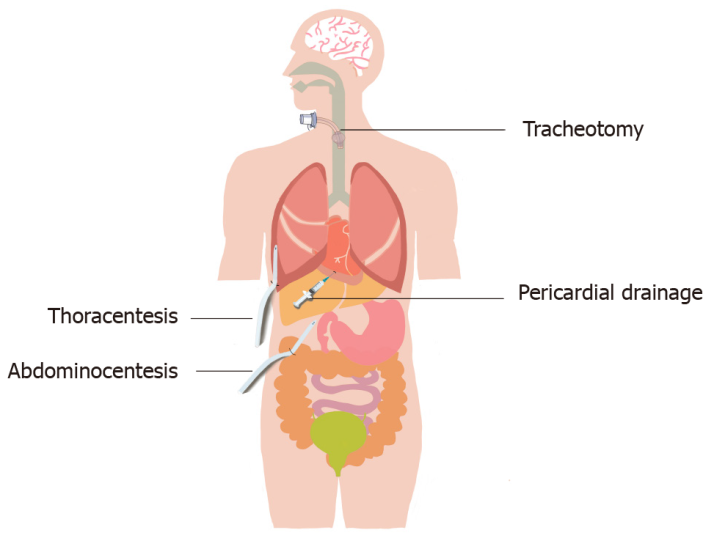 Figure 1 Establishment of vascular access.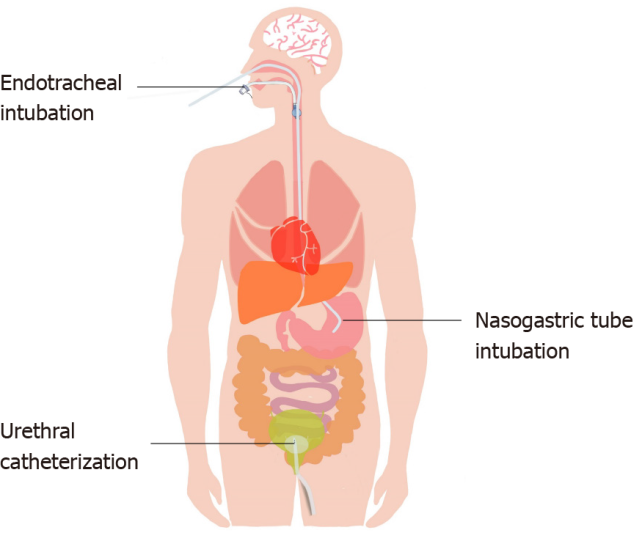 Figure 2 Noninvasive catheterization through a natural cavity.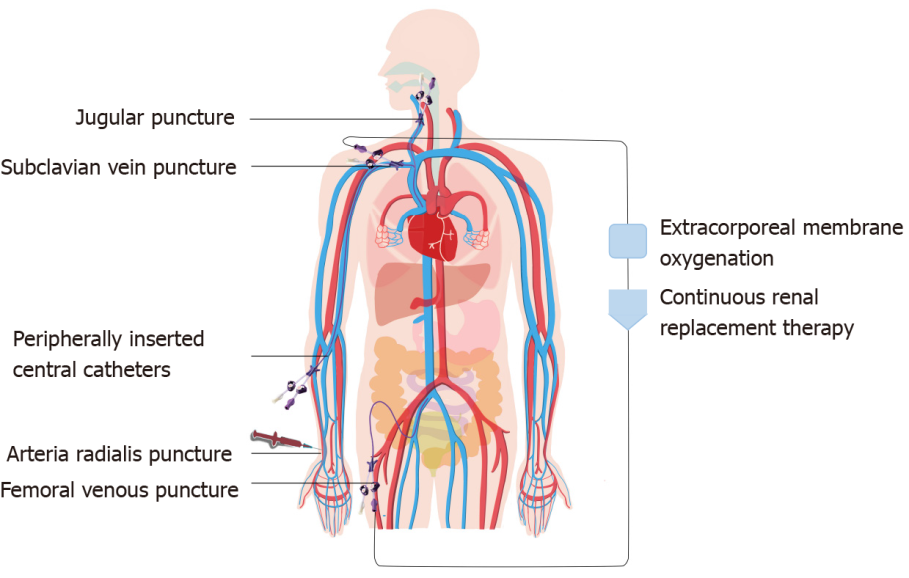 Figure 3 Natural cavity percutaneous catheterization and extubation.Table 1 Classification of procedural pain in the intensive care unitTable 2 The management of pain caused by establishing different vascular accessPICC: Peripherally inserted central catheter; CVC: Central venous catheter; ECMO: Extracorporeal membrane oxygenation.Table 3 The management of pain caused by the natural cavity noninvasive catheterizationCRB: Combined regional block.Table 4 The management of pain caused by the natural cavity percutaneous catheterization and extubationTable 5 The management of pain caused by other operationsCategorySpecific operationEstablishment of vascular accessArterial puncture and catheterizationPeripherally inserted central cathetersCentral venous catheterExtracorporeal membrane oxygenationContinuous renal replacement therapy etc.Natural cavity noninvasive catheterizationEndotracheal intubationBronchofiberscopyNasogastric tube intubationNasal jejunal intubationUrethral catheterization etc.Natural cavity percutaneous catheterization and extubationPericardiocentesisThoracentesisThoracic closed drainageTracheotomyAbdominocentesisExtraction of chest tube etc.OthersTurn etc.Operational typeRef.DrugsAdvantagesDisadvantagesArterial puncture and catheterizationZeng et al[11], 2007Subanesthetic dose of ketamine (0.5 mg/kg) combined with midazolam (0.05 mg/kg)The effect of pain management is 100%, with less side effect on breathing and circulationOlder and infirm should pay attention to transient respiratory depressionRüsch et al[14], 2017Vapocoolant spraysCan replace lidocaine to relieve discomfort caused by arterial catheterizationNot mentionedRuetzler et al[13], 2012Lidocaine/tetracaine patchEffectively relieve painNeed enough time before operationPICCFry and Aholt[15], 2001Buffered lidocaineEffectively relieve painWith short-term stabilityCVCVardon Bounes et al[18], 2019Remifentanil combined with lidocaineEffectively relieve pain and has a short half-lifeExtended operating timeSamantaray et al[17], 2016FentanylEffectively relieve pain, less adverse respiratory and cardiovascular eventsIt is not as good as dexmedetomidine in providing comfort to patientsSamantaray and Rao[16], 2014FentanylEffectively relieve painRespiratory depression may occurECMOMaybauer et al[21], 2019KetamineProvides relatively stable hemodynamic stability while maintaining airway reflexThere may be dose-related hallucinations, paralysis, tearing, tachycardia, and possibly increased intracranial pressure, and coronary ischemiaFloroff et al[20], 2016KetamineLess respiratory depression, better pain control, boosting, and increased cardiac outputThere may be dose-related hallucinations, sputum, hooliganismTellor et al[19], 2015KetamineCan reduce the amount of opioids used in surgical patientsThe safety and efficacy of patients requiring ECMO therapy have not been determinedOperational typeRef.DrugsAdvantagesDisadvantagesFiberbronchoscopyChalumeau-Lemoine et al[26], 2013RemifentanilShorten the operational time, reduce discomfort, and have better antitussive effectMay cause respiratory arrestGupta et al[28], 20142% lignocaine and viscous lignocaine garglesEffectively relieve pain and provide comfortNot mentionedKundra et al[27], 2000Translaryngeal block, bilateral superior laryngeal nerve block and three 4% lignocaine-soaked cotton swabs in the nose (CRB group)Provided better patient comfort and haemodynamic stabilityNot mentionedNasogastric tube intubationCullen et al[33], 2004Nebulized lidocaineCan significantly alleviate painCan cause complications such as nosebleedsDucharme and Matheson[32], 20032% lidocaine gelEffectively alleviate pain and is easy to useNot mentionedWolfe et al[31], 20004% Nebulized lidocaineSignificantly alleviate painNot mentionedSinger and Konia[30], 1999Lidocaine, tetracaineAlleviate painAdverse events such as vomiting and nosebleedsUrethral catheterizationChung et al[35], 2007Lidocaine gelAlleviate painNot mentionedSiderias et al[34], 2004Lidocaine gelAlleviate painNot mentionedOperational typeRef.Drugs/physical methodAdvantagesDisadvantagesTracheotomyChang[39], 2017Remifentanil and lidocaine combined with propofolCan result in a shorter recovery time and more pain tolerable after recoveryInhibition of heart and breathingDong et al[38], 2011Monitored anesthesia careGive patients a higher level of comfort, no memory for tracheotomy and the hemodynamics is more stableIntravenous administration to patients with difficulty in ventilation or intubation should be cautiousExtraction of chest tubePuntillo and Ley[40], 2004Morphine and ketorolacAlleviate painMorphine may cause sedationSingh and Gopinath[42], 2005ValdecoxibCan alleviate pain safely and effectivelyCan't completely alleviate painGorji et al[43], 2014Ice packsEffectively alleviate painNot mentionedOperational typeRef.Drugs/physical methodAdvantagesDisadvantagesTurnRobleda et al[46], 2016FentanylEffectively alleviate painNon-tracheal intubation patients use caution and may cause respiratory depression or apneade Jong et al[47], 2013Analgesic drug combined musicEffectively alleviate painThe feasibility and impact of large-scale routine implementation has not been evaluated